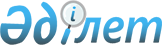 О городском бюджете на 2009 год
					
			Утративший силу
			
			
		
					Решение Уральского городского маслихата Западно-Казахстанской области от 23 декабря 2008 года N 13-5. Зарегистрировано Управлением юстиции города Уральска Западно-Казахстанской области 6 января 2009 года N 7-1-122. Утратило силу - решением Уральского городского маслихата Западно-Казахстанской области от 12 марта 2010 года N 27-6      Сноска. Утратило силу - Решением Уральского городского маслихата Западно-Казахстанской области от 12.03.2010 N 27-6.      В соответствии с Бюджетным Кодексом Республики Казахстан,    Законом Республики Казахстан "О республиканском бюджете на 2009-2011 годы", подпунктом 1) пункта 1 статьи 6 Закона Республики Казахстан "О местном государственном управлении в Республике Казахстан", решением областного маслихата от 11 декабря 2008 года N 10-3 "Об областном бюджете на 2009 год" Уральский городской маслихат РЕШИЛ:



      1. Утвердить городской бюджет на 2009 год согласно приложению 1 в следующих объемах: 

      1) доходы – 16 805 931 тысяч тенге, в том числе по: 

      налоговым поступлениям – 6 729 138 тысяч тенге; 

      неналоговым поступлениям – 481 800 тысяч тенге; 

      поступлениям от продажи основного капитала – 1 481 500 тысяч  тенге; 

      поступлениям трансфертов – 8 113 493 тысяч тенге; 

      2) затраты – 15 387 805 тысяч тенге; 

      3) чистое бюджетное кредитование – 0: 

      бюджетные кредиты – 0; 

      погашение бюджетных кредитов – 0; 

      4) сальдо по операциям с финансовыми активами – 1 718 400 тысяч тенге: 

      приобретение финансовых активов – 1 718 400 тысяч тенге; 

      поступления от продажи финансовых активов государства – 0; 

      5) дефицит (профицит) бюджета – -300 274 тысяч тенге; 

      6) финансирование дефицита (использование профицита) бюджета – 300 274 тысяч тенге: 

      поступления займов – 350 506 тысяч тенге; 

      погашение займов – -1 245 000 тысяч тенге; 

      используемые остатки бюджетных средств – 1 194 768 тысяч тенге.

      Сноска. Пункт 1 в редакции Решения Уральского городского маслихата Западно-Казахстанской области от 30.11.2009 N 23-2.



      2. Поступления в городской бюджет на 2009 год формируются в соответствии с Бюджетным Кодексом Республики Казахстан, Законом Республики Казахстан "О республиканском бюджете на 200-2011 годы", решением областного маслихата от 11 декабря 2008 года N 10-3 "Об областном бюджете на 2009 год" и согласно пункта 4 настоящего решения.



      3. Принять к руководству статью 8 Закона Республики Казахстан "О республиканском бюджете на 2009-2011 годы".



      4. Учесть норматив распределения доходов, установленный областным маслихатом на 2009 год по следующим подклассам доходов:

      1) индивидуальный подоходный налог зачисляется в городской бюджет в размере - 56,5 %;

      2) социальный налог зачисляется в городской бюджет в размере - 56,5 %.



      5. Установить, что на 2009 год бюджетные изъятия в областной бюджет не предусматриваются.



      6. Утвердить резерв местного исполнительного органа города Уральска на 2009 год в размере 111 804 тысячи тенге.



      7. Деньги от реализации товаров и услуг, предоставляемых государственными учреждениями, подведомственными местным исполнительным органам, используются ими в порядке, определяемом Бюджетным Кодексом и Правительством Республики Казахстан.



      8. Учесть, что в городском бюджете на 2009 год предусмотрены целевые трансферты из областного бюджета на материальное обеспечение детей-инвалидов, воспитывающихся и обучающихся на дому в сумме 11 732 тысячи тенге, на изготовление проектно-сметной документации водоснабжения с.Ветелки в сумме 3 000 тысяч тенге, на строительство жилого дома для малосемейных в сумме 80 000 тысяч тенге, на капитальный ремонт СОШ N 3 – 46 110 тысяч тенге, на капитальный ремонт СОШ N 20 – 79 855 тысяч тенге, на капитальный ремонт СОШ N 6 – 65 000 тысяч тенге, на капитальный ремонт детского сада N 3 – 58 576 тысяч тенге, на завершение капитального ремонта школы N 41 – 24 332 тысяч тенге, на осуществление льготного проезда на общественном транспорте обучающихся и воспитанников организаций образования очной формы обучения – 110 412 тысяч тенге, на приобретение школьного инвентаря и оборудования – 2 000 тысяч тенге, на обустройство полигона ТБО – 33 000 тысяч тенге, на благоустройство сквера им. Г. Курмангалиева – 23 000 тысяч тенге, на строительство жилого дома для малосемейных – 682 825 тысяч тенге, на реконструкцию городских инженерно-коммуникационных сетей – 263 800 тысяч тенге, на корректировку генерального плана г.Уральска – 40 000 тысяч тенге, на создание государственного градостроительного кадастра г.Уральска – 40 000 тысяч тенге, на строительство и реконструкцию, текущий, средний ремонт тротуаров и проезжей части дорог – 827 614 тысяч тенге, на благоустройство – 491 637 тысяч тенге, на развитие коммунального хозяйства – 175 000 тысяч тенге, на капитальный ремонт СОШ N 16 – 15 205 тысяч тенге в рамках реализации стратегии региональной занятости и переподготовки кадров, на развитие теплоэнергетической системы – 1 150 000 тысяч тенге, на строительство РП-10/0,4 кВ в районе Западно-Казахстанский Аграрно-Технический Университет – 97 000 тысяч тенге, на ремонт инженерно-коммуникационной инфраструктуры и благоустройство в рамках реализации стратегии региональной занятости и переподготовки кадров в сумме 125 512 тысяч тенге, в том числе площади им.Маметовой – 20 447 тысяч тенге, площади им.Чапаева – 1 806 тысяч тенге, сквера им.Пушкина – 960 тысяч тенге, сквера им.Ж. Молдагалиева – 8 450 тысяч тенге, работы по озеленению г.Уральска – 16 759 тысяч тенге, ремонт арыков г.Уральска – 4 621 тысяч тенге, текущий ремонт уличного освещения – 6 508 тысяч тенге, установку ограждений по пр.Евразия – 6 006 тысяч тенге, площади С. Датова – 12 572 тысяч тенге, благоустройство территории г.Уральска – 64 538 тысяч тенге, на развитие, обустройство и (или) приобретение инженерно-коммуникационной инфраструктуры – 11 650 тысяч тенге и строительство и (или) приобретение жилья государственного коммунального жилищного фонда – 492 тысячи тенге согласно постановлению Правительства Республики Казахстан от 3 марта 2009 года N 239 "Об использовании (доиспользовании) в 2009 финансовом году неиспользованных (недоиспользованных) сумм целевых трансфертов, выделенных из республиканского бюджета в 2008 году, с соблюдением их целевого назначения, на реализацию программы "Жасыл ел" - 7 126 тысяч тенге, на устройство пандусов – 15 000 тысяч тенге, на благоустройство фонтанов и скверов – 50 000 тысяч тенге, на установку хоккейных коробок – 15 000 тысяч тенге, на разработку проектно-сметной документации на строительство и средний ремонт дорог – 35 000 тысяч тенге, на разработку проектно-сметной документации реконструкции инженерно-коммуникационных сетей, благоустройство и освещение – 45 000 тысяч тенге, на разработку проектно-сметной документации капитального ремонта школ – 20 000 тысяч тенге, на организацию горячего питания школьников 1-4 классов школ города Уральска – 49 685 тысяч тенге, на капитальный ремонт средней школы N 41 – 8 000 тысяч тенге, на строительство 240 квартирного жилого дома для малосемейных – 100 000 тысяч тенге, на разработку проектно-сметной документации на строительство пешеходного мостового перехода через реку Чаган – 5 000 тысяч тенге, на разработку проектно-сметной документации для строительства инженерно-коммуникационной системы – 8 000 тысяч тенге, на завершение строительства 2-х жилых домов – 140 000 тысяч тенге; 

      целевые трансферты из республиканского бюджета на создание лингафонных и мультимедийных кабинетов в государственных учреждениях начального, основного среднего и общего среднего образования – 26 658 тысяч тенге, на содержание вновь вводимых объектов образования – 63 479 тысяч тенге, на оснащение учебным оборудованием кабинетов физики, химии, биологии в государственных учреждениях основного среднего и общего среднего образования – 28 350 тысяч тенге, на внедрение новых технологий государственной системы в сфере образования – 73 488 тысяч тенге, на выплату государственной адресной социальной помощи – 1 328 тысяч тенге, на выплату государственных пособий на детей до 18 лет из малообеспеченных семей – 6 862 тысяч тенге, на увеличение норм питания в медико-социальных учреждениях – 6 500 тысяч тенге, на развитие и обустройство инженерно-коммуникационной инфраструктуры в соответствии с Государственной программой жилищного строительства в Республике Казахстан на 2008-2010 годы – 1 312 913 тысяч тенге, на ремонт и реконструкцию инженерных сетей – 3 000 тысяч тенге, на строительство жилья государственного коммунального жилищного фонда в соответствии с Государственной программой жилищного строительства в Республики Казахстан на 2008-2010 годы – 336 367 тысяч тенге, на строительство средней школы на 360 учащихся в поселке Желаево города Уральска – 405 306 тысяч тенге, на капитальный ремонт СОШ N 16 – 88 490 тысяч тенге в рамках реализации стратегии региональной занятости и переподготовки кадров, на ремонт инженерно-коммуникационной инфраструктуры и благоустройство в рамках реализации стратегии региональной занятости и переподготовки кадров в сумме 645 476 тысяч тенге, в том числе площади им.Маметовой – 32 302 тысяч тенге, площади им.Чапаева – 9 294 тысяч тенге, сквера им.Пушкина – 4 940 тысяч тенге, сквера им.Ж. Молдагалиева – 44 911 тысяч тенге, работы по озеленению г.Уральска – 86 248 тысяч тенге, ремонт арыков г.Уральска – 23 778 тысяч тенге, текущий ремонт уличного освещения – 33 492 тысяч тенге , установку ограждений по пр.Евразия – 41 045 тысяч тенге, площади С. Датова – 64 696 тысяч тенге, благоустройство территории г.Уральска – 326 537 тысяч тенге, на расширение программ молодежной практики – 65 574 тысяч тенге, на создание социальных рабочих мест – 55 217 тысяч тенге.

      Сноска. Пункт 8 с изменениями, внесенными Решениями Уральского городского маслихата Западно-Казахстанской области от 06.03.2009 N 14-2, от 29.04.2009 N 17-2, от 26.08.2009 N 20-2, от 28.10.2009 N 22-2, от 30.11.2009 N 23-2.



      8-1. Учесть, что в расходах городского бюджета на 2009 год предусмотрен кредит на строительство и приобретение жилья в соответствии с Государственной программой жилищного строительства в Республике Казахстан на 2008-2010 годы, в том числе кредитование на строительство и приобретение жилья для работников 100 школ и 100 больниц в сумме 350 506 тысячи тенге.

      Сноска. Решение дополнено пунктом 8-1 в соответствии с Решением  Уральского городского маслихата Западно-Казахстанской области от 06.03.2009 N 14-2; с изменениями, внесенными Решением Уральского городского маслихата Западно-Казахстанской области от 26.08.2009 N 20-2.



      8-2. Учесть, что в расходах городского бюджета на 2009 год предусмотрен возврат неиспользованных (недоиспользованных) целевых трансфертов в областной бюджет в сумме 238 639 тысяч тенге.

      Сноска. Решение дополнено пунктом 8-2 в соответствии с Решением  Уральского городского маслихата Западно-Казахстанской области от 06.03.2009 N 14-2.



      8-3. Учесть, что в расходах городского бюджета на 2009 год предусмотрено погашение кредита, выделенного на строительство жилья в сумме 1 245 000 тысяч тенге.

      Сноска. Решение дополнено пунктом 8-3 в соответствии с Решением  Уральского городского маслихата Западно-Казахстанской области от 06.03.2009 N 14-2.



      8-4. Учесть, что в расходах городского бюджета на 2009 год предусмотрена пеня по погашению долга в сумме 380 422 тысячи тенге.

      Сноска. Решение дополнено пунктом 8-4 в соответствии с Решением  Уральского городского маслихата Западно-Казахстанской области от 06.03.2009 N 14-2.



      9. Утвердить перечень бюджетных программ развития городского бюджета на 2009 год с разделением на бюджетные программы, направленные на реализацию бюджетных инвестиционных проектов и на формирование или увеличение уставного капитала юридических лиц, согласно приложению 2.



      10. Утвердить перечень бюджетных программ, не подлежащих секвестру в процессе исполнения городского бюджета на 2009 год, согласно приложению 3.



      11. Утвердить перечень местных бюджетных программ, не подлежащих секвестру в процессе исполнения местного бюджета на 2009 год, согласно приложению 3.



      12. Утвердить перечень бюджетных программ поселковых округов на 2009 год, согласно приложению 4.



      13. Поручить постоянным комиссиям Уральского городского маслихата ежеквартально заслушивать отчеты администраторов программ.



      14. Настоящее решение вступает в силу с 1 января 2009 года.      Председатель 13-ой очередной сессии 

      Уральского городского маслихата

      Секретарь Уральского городского маслихата

Приложение 1

к решению Уральского городского маслихата

от 23 декабря 2008 года N 13-5 Бюджет города Уральска на 2009 год      Сноска. Приложение 1 в редакции решения Уральского городского маслихата Западно-Казахстанской области от 30.11.2009 N 23-2.тыс. тенге

Приложение 2

к решению Уральского городского маслихата

от 23 декабря 2008 года N 13-5 Перечень бюджетных программ развития

городского бюджета на 2009 год

с разделением на бюджетные программы,

направленные на реализацию бюджетных

инвестиционных проектов и на формирование или

увеличение уставного капитала юридических лиц      Сноска. Приложение 2 в редакции Решения Уральского городского маслихата Западно-Казахстанской области от 30.11.2009 N 23-2.

Приложение 3

к решению Уральского городского маслихата

от 23 декабря 2008 года N 13-5 Перечень бюджетных программ, не подлежащих секвестру

в процессе исполнения городского бюджета на 2009 год      Сноска. Приложение 3 в редакции Решения Уральского городского маслихата Западно-Казахстанской области от 30.11.2009 N 23-2.

Приложение 4

к решению Уральского городского маслихата

от 23 декабря 2008 года N 13-5 Перечень бюджетных программ

поселковых округов на 2009 год       Сноска. Приложение 4 в редакции Решения Уральского городского маслихата Западно-Казахстанской области от 30.11.2009 N 23-2.
					© 2012. РГП на ПХВ «Институт законодательства и правовой информации Республики Казахстан» Министерства юстиции Республики Казахстан
				КатегорияКатегорияКатегорияКатегорияКатегорияКатегорияСуммаКлассКлассКлассКлассКлассСуммаПодклассПодклассПодклассПодклассСуммаСпецификаСпецификаСпецификаСуммаНаименованиеСуммаІ. Доходы16 805 9311Налоговые поступления6 729 13801Подоходный налог2 671 2952Индивидуальный подоходный налог2 671 29503Социальный налог2 282 5801Социальный налог2 282 58004Hалоги на собственность1 170 7161Hалоги на имущество726 4493Земельный налог94 7354Hалог на транспортные средства349 3325Единый земельный налог20005Внутренние налоги на товары, работы и услуги289 6192Акцизы87 4553Поступления за использование природных и других ресурсов49 5304Сборы за ведение предпринимательской и профессиональной деятельности139 6345Налог на игорный бизнес13 00007Прочие налоги1001Прочие налоги10008Обязательные платежи, взимаемые за совершение юридически значимых действий и (или) выдачу документов уполномоченными на то государственными органами или должностными лицами314 8281Государственная пошлина314 8282Неналоговые поступления481 80001Доходы от государственной собственности16 0541Поступления части чистого дохода государственных предприятий2854Доходы на доли участия в юридических лицах, находящиеся в государственной собственности1505Доходы от аренды имущества, находящегося в государственной собственности15 6199Прочие доходы от государственной собственности002Поступления от реализации товаров (работ, услуг) гос.учреждениям, финансируемыми из государственного бюджета3071Поступления от реализации товаров (работ, услуг) гос.учреждениям, финансируемыми из гос.бюджета30704Штрафы, пеня, санкции, взыскания, налагаемые государственными учреждениями, финансируемыми из государственного бюджета, а также содержащимися и финансируемыми из бюджета (сметы расходов) Национального Банка Республики Казахстан  414 9131Штрафы, пеня, санкции, взыскания, налагаемые государственными учреждениями, финансируемыми из государственного бюджета, а также содержащимися и финансируемыми из бюджета (сметы расходов) Национального Банка Республики Казахстан за исключением поступлений от предприятий нефтяного сектора  414 91306Прочие неналоговые поступления50 5261Прочие неналоговые поступления50 5263Поступления от продажи основного капитала1 481 50001Продажа государственного имущества, закрепленного за государственными учреждениями1 251 5001Продажа государственного имущества, закрепленного за государственными учреждениями1 251 50003Продажа земли и нематериальных активов230 0001Продажа земли230 0004Поступления трансфертов 8 113 49302Трансферты из вышестоящих органов государственного управления8 113 4932Трансферты из областного бюджета8 113 493Функциональная группаФункциональная группаФункциональная группаФункциональная группаФункциональная группаФункциональная группаСуммаФункциональная подгруппаФункциональная подгруппаФункциональная подгруппаФункциональная подгруппаФункциональная подгруппаСуммаАдминистратор бюджетных программАдминистратор бюджетных программАдминистратор бюджетных программАдминистратор бюджетных программСуммаПрограммаПрограммаПрограммаСуммаПодпрограммаПодпрограммаСуммаНаименованиеСуммаIІ. Затраты15 387 8051Государственные услуги общего характера171 45801Представительные, исполнительные и другие органы, выполняющие общие функции  государственного управления110 311112Аппарат маслихата района (города областного значения)15 311001Обеспечение деятельности маслихата района (города областного значения)15 311122Аппарат акима района (города областного значения)60 215001Обеспечение деятельности акима района (города областного значения)60 215123Аппарат акима района в городе, города районного значения, поселка, аула (села), аульного (сельского) округа34 785001Функционирование аппарата акима района в городе, города районного значения, поселка, аула (села), аульного (сельского) округа34 78502Финансовая  деятельность43 450452Отдел финансов района (города областного значения)43 450001Обеспечение деятельности отдела финансов16 727003000Проведение оценки имущества в целях налогообложения6 360004000Организация работы по выдаче разовых талонов и обеспечение полноты сбора сумм от реализации разовых талонов20 363010000Организация приватизации коммунальной собственности0011000Учет, хранение, оценка и реализация имущества, поступившего в коммунальную собственность005Планирование и статистическая деятельность17 697453Отдел экономики и бюджетного планирования района (города областного значения)17 697001Обеспечение деятельности отдела экономики и бюджетного планирования17 6972Оборона22 31601Военные нужды12 803122Аппарат акима района (города областного значения)12 803005000Мероприятия в рамках исполнения всеобщей воинской обязанности12 80302Организация работы по чрезвычайным ситуациям9 513122Аппарат акима района (города областного значения)9 513006Предупреждение и ликвидация чрезвычайных ситуаций маштаба района (города областного значения)7 558007Мероприятия по профилактике и тушению степных пожаров районного (городского) масштаба, а также пожаров в населенных пунктах, в которых не созданы органы государственной противопожарной службы1 9553Общественный порядок, безопасность, правовая, судебная, уголовно-исполнительная деятельность78 83801Правоохранительная деятельность78 838458Отдел жилищно-коммунального хозяйства, пассажирского транспорта и автомобильных дорог района (города областного значения)78 838021000Обеспечение безопасности дорожного движения в населенных пунктах78 8384Образование5 253 88001Дошкольное воспитание и обучение940 877464Отдел образования района (города областного значения)940 877009000Обеспечение деятельности организаций дошкольного воспитания и обучения940 87702Начальное, основное среднее и общее среднее образование3 697 427464Отдел образования района (города областного значения)3 697 427003Общеобразовательное обучение3 373 682006000Дополнительное образование для детей250 257010000Внедрение новых технологий обучения в государственной системе образования за счет целевых трансфертов из республиканского бюджета73 48809Прочие услуги в области образования615 576464Отдел образования района (города областного значения)206 789001Обеспечение деятельности отдела образования21 963004000Информатизация системы образования в государственных учреждениях образования района (города областного значения)24 190005000Приобретение и доставка учебников, учебно-методических комплексов для государственных учреждений образования района (города областного значения)55 638007000Проведение школьных олимпиад, внешкольных мероприятий и конкурсов районного (городского) масштаба1 303011Капитальный, текущий ремонт объектов образования в рамках реализации стратегии региональной занятости и переподготовки кадров103 695467Отдел строительства района (города областного значения)408 787037Строительство и реконструкция объектов образования408 7876Социальная помощь и социальное обеспечение762 35702Социальная помощь718 678451Отдел занятости и социальных программ района (города областного значения)606 912002Программа занятости224 300005Государственная адресная социальная помощь8 948006000Жилищная помощь51 500007000Социальная помощь отдельным категориям нуждающихся граждан по решениям местных представительных органов137 000008Социальная поддержка военнослужащих внутренних войск и срочной службы7 560010000Материальное обеспечение детей-инвалидов, воспитывающихся и обучающихся на дому11 732013000Социальная адаптация лиц, не имеющих определенного места жительства20 031014000Оказание социальной помощи нуждающимся гражданам на дому49 574016Государственные пособия на детей до 18 лет36 491017000Обеспечение нуждающихся инвалидов обязательными гигиеническими средствами и предоставление услуг специалистами жестового языка, индивидуальными помощниками в соответствии с индивидуальной программой реабилитации инвалида59 776464Отдел образования района (города областного значения)111 766008Социальная поддержка обучающихся и воспитанников организаций образования очной формы обучения111 76609Прочие услуги в области социальной помощи и социального обеспечения43 679451Отдел занятости и социальных программ района (города областного значения)43 679001Обеспечение деятельности отдела занятости и социальных программ42 614011000Оплата услуг по зачислению, выплате и доставке пособий и других социальных выплат1 0657Жилищно-коммунальное хозяйство6 480 66301Жилищное хозяйство3 183 085458Отдел жилищно-коммунального хозяйства, пассажирского транспорта и автомобильных дорог района (города областного значения)17 934002000Изъятие, в том числе путем выкупа земельных участков для государственных надобностей и связанное с этим отчуждение недвижимого имущества0003000Организация сохранения государственного жилищного фонда14 334004Обеспечение жильем отдельных категорий граждан0005000Снос аварийного и ветхого жилья3 600006000Мероприятия, направленные на поддержание сейсмоустойчивости жилых зданий, расположенных в сейсмоопасных регионах Республики Казахстан0467Отдел строительства района (города областного значения)3 165 151003Строительство и (или) приобретение жилья государственного коммунального жилищного фонда1 285 141004Развитие, обустройство и (или) приобретение инженерно-коммуникационной инфраструктуры1 467 132019Строительство и (или) приобретение жилья412 87802Коммунальное хозяйство932 639458Отдел жилищно-коммунального хозяйства, пассажирского транспорта и автомобильных дорог района (города областного значения)878 204012000Функционирование системы водоснабжения и водоотведения0028Развитие коммунального хозяйства33 000029Развитие системы водоснабжения18 000030Ремонт инженерно-коммуникационной инфраструктуры и благоустройство населенных пунктов в рамках реализации стратегии региональной занятости и переподготовки кадров827 204467Отдел строительства района (города областного значения) 54 435005Развитие коммунального хозяйства28 766006Развитие системы водоснабжения25 66903Благоустройство населенных пунктов2 364 939458Отдел жилищно-коммунального хозяйства, пассажирского транспорта и автомобильных дорог района (города областного значения)2 351 090015000Освещение улиц в населенных пунктах220 080016000Обеспечение санитарии населенных пунктов772 520017000Содержание мест захоронений и захоронение безродных5 294018000Благоустройство и озеленение населенных пунктов1 353 196467Отдел строительства района (города областного значения) 13 849007Развитие благоустройства городов и населенных пунктов13 8498Культура, спорт, туризм и информационное пространство508 47101Деятельность в области культуры357 888455Отдел культуры и развития языков района (города областного значения)343 456003000Поддержка культурно-досуговой работы343 456467Отдел строительства района (города областного значения) 14 432011Развитие объектов культуры14 43202Спорт42 670465Отдел физической культуры и спорта района (города областного значения)42 670005000Развитие массового спорта и национальных видов спорта 21 651006000Проведение спортивных соревнований на районном (города областного значения) уровне12 845007000Подготовка и участие членов  сборных команд района (города областного значения) по различным видам спорта на областных спортивных соревнованиях8 174467Отдел строительства района (города областного значения) 0008Развитие объектов спорта003Информационное пространство82 839455Отдел культуры и развития языков района (города областного значения)58 748006000Функционирование районных (городских) библиотек56 937007000Развитие государственного языка и других языков народа Казахстана1 811456Отдел внутренней политики района (города областного значения)24 091002Проведение государственной информационной политики через средства массовой информации24 09109Прочие услуги по организации культуры, спорта, туризма  и информационного пространства25 074455Отдел культуры и развития языков района (города областного значения)7 825001Обеспечение деятельности отдела культуры и развития языков7 825456Отдел внутренней политики района (города областного значения)12 567001Обеспечение деятельности отдела внутренней политики 8 067003000Реализация региональных программ в сфере молодежной политики4 500465Отдел физической культуры и спорта района (города областного значения)4 682001Обеспечение деятельности отдела физической культуры и спорта 4 6829Топливно-энергетический комплекс и недропользование15 00009Прочие услуги в области топливно-энергетического комплекса и недропользования15 000458Отдел жилищно-коммунального хозяйства, пассажирского транспорта и автомобильных дорог района (города областного значения)15 000019Развитие теплоэнергетической системы15 000467Отдел строительства района (города областного значения) 0009Развитие теплоэнергетической системы010Сельское, водное, лесное, рыбное хозяйство, особо охраняемые природные территории, охрана окружающей среды и животного мира, земельные отношения19 32901Сельское хозяйство6 430462Отдел сельского хозяйства района (города областного значения)6 430001Обеспечение деятельности отдела сельского хозяйства 5 111003000Обеспечение функционирования скотомогильников (биотермических ям)1 319004000Организация санитарного убоя больных животных005000Возмещение владельцам стоимости изымаемых и уничтожаемых больных животных, продуктов и сырья животного происхождения467Отдел строительства района (города областного значения) 0010000Развитие объектов сельского хозяйства02Водное хозяйство0467Отдел строительства района (города областного значения) 0012Развитие системы водоснабжения006Земельные отношения12 899463Отдел земельных отношений района (города областного значения)12 899001Обеспечение деятельности отдела земельных отношений12 899002000Работы по переводу сельскохозяйственных угодий из одного вида в другой004000Организация работ по зонированию земель006000Землеустройство, проводимое при установлении границ городов районного значения, районов в городе, поселков, аулов (сел), аульных (сельских) округов11Промышленность, архитектурная, градостроительная и строительная деятельность203 05402Архитектурная, градостроительная и строительная деятельность203 054467Отдел строительства района (города областного значения) 108 728001Обеспечение деятельности отдела строительства108 728468Отдел архитектуры и градостроительства района (города областного значения) 94 326001Обеспечение деятельности отдела архитектуры и градостроительства 10 326002000Создание информационных систем44 000003000Разработка схем градостроительного развития территории района, генеральных планов городов районного (областного) значения, поселков и иных сельских населенных пунктов40 00012Транспорт и коммуникации1 087 33801Автомобильный транспорт1 010 533458Отдел жилищно-коммунального хозяйства, пассажирского транспорта и автомобильных дорог района (города областного значения)1 010 533022Развитие транспортной инфраструктуры328 442023Обеспечение функционирования автомобильных дорог682 09109Прочие услуги в сфере транспорта и коммуникаций76 805458Отдел жилищно-коммунального хозяйства, пассажирского транспорта и автомобильных дорог района (города областного значения)76 805024000Организация внутрипоселковых (внутригородских) внутрирайонных общественных пассажирских перевозок76 80513Прочие166 04003Поддержка предпринимательской деятельности и защита конкуренции11 668469Отдел предпринимательства района (города областного значения)11 668001Обеспечение деятельности отдела предпринимательства5 848003000Поддержка предпринимательской деятельности 5 82009Прочие154 372452Отдел финансов района (города областного значения)111 804012Резерв местного исполнительного органа района (города областного значения) 111 804458Отдел жилищно-коммунального хозяйства, пассажирского транспорта и автомобильных дорог района (города областного значения)42 568001Обеспечение деятельности отдела жилищно-коммунального хозяйства, пассажирского транспорта и автомобильных дорог42 56814Обслуживание долга380 42201Обслуживание долга380 422452Отдел финансов района (города областного значения)380 422005Обслуживание долга местных исполнительных органов380 42215Трансферты238 63901Трансферты238 639452Отдел финансов района (города областного значения)238 639006000Возврат неиспользованных (недоиспользованных) целевых трансфертов238 639007000Бюджетные изъятия016000Возврат, использованных не по целевому назначению целевых трансфертов024000Целевые текущие трансферты в вышестоящие бюджеты в связи с передачей функций государственных органов из нижестоящего уровня государственного управления в вышестоящийIII. ЧИСТОЕ БЮДЖЕТНОЕ КРЕДИТОВАНИЕ0IV. САЛЬДО ПО ОПЕРАЦИЯМ С ФИНАНСОВЫМИ АКТИВАМИ1 718 400Приобретение финансовых активов1 718 40013Прочие1 718 40009Прочие1 718 400452Отдел финансов района (города областного значения)1 718 400014000Формирование или увеличение уставного капитала юридических лиц1 718 400КатегорияКатегорияКатегорияКатегорияКатегорияКатегорияСуммаКлассКлассКлассКлассКлассСуммаПодклассПодклассПодклассПодклассСуммаСпецификаСпецификаСпецификаСуммаНаименованиеСумма6Поступления от продажи финансовых активов государства001Поступления от продажи финансовых активов государства01Поступления от продажи финансовых активов внутри страны002Поступления от продажи доли участия, ценных бумаг юридических лиц, находящихся в коммунальной собственности05Поступления от продажи коммунальных государственных учреждений и государственных предприятий в виде имущественного комплекса, иного государственного имущества, находящегося в оперативном управлении или хозяйственном ведении коммунальных государственных предприятийV. ДЕФИЦИТ (ПРОФИЦИТ) БЮДЖЕТА-300 274VI. ФИНАНСИРОВАНИЕ ДЕФИЦИТА (ИСПОЛЬЗОВАНИЕ ПРОФИЦИТА) БЮДЖЕТА300 274Функциональная группаФункциональная группаФункциональная группаФункциональная группаФункциональная группаФункциональная группаФункциональная группаФункциональная подгруппаФункциональная подгруппаФункциональная подгруппаФункциональная подгруппаФункциональная подгруппаФункциональная подгруппаАдминистратор бюджетных программАдминистратор бюджетных программАдминистратор бюджетных программАдминистратор бюджетных программАдминистратор бюджетных программПрограммаПрограммаПрограммаПрограммаНаименование12345674Образование09Прочие услуги в области образования464Отдел образования района (города областного значения)004Информатизация системы образования в государственных учреждениях образования района (города областного значения)467Отдел строительства района (города областного значения)037Строительство и реконструкция объектов образования7Жилищно-коммунальное хозяйство01Жилищное хозяйство467Отдел строительства района (города областного значения)004Развитие, обустройство и (или) приобретение инженерно-коммуникационной инфраструктуры02Коммунальное хозяйство458Отдел жилищно-коммунального хозяйства, пассажирского транспорта и автомобильных дорог района (города областного значения)028Развитие коммунального хозяйства029Развитие системы водоснабжения467Отдел строительства района (города областного значения)005Развитие коммунального хозяйства006Развитие системы водоснабжения03Благоустройство населенных пунктов467Отдел строительства района (города областного значения)007Развитие благоустройства городов и населенных пунктов8Культура, спорт, туризм и информационное пространство01Деятельность в области культуры467Отдел строительства района (города областного значения)011Развитие объектов культуры02Спорт467Отдел строительства района (города областного значения)008Развитие объектов спорта9Топливно-энергетический комплекс и недропользование09Прочие услуги в области топливно-энергетического комплекса и недропользования458Отдел жилищно-коммунального хозяйства, пассажирского транспорта и автомобильных дорог района (города областного значения)019Развитие теплоэнергетической системы467Отдел строительства района (города областного значения)009Развитие теплоэнергетической системы10Сельское, водное, лесное, рыбное хозяйство, особо охраняемые природные территории, охрана окружающей среды и животного мира, земельные отношения01Сельское  хозяйство467Отдел строительства района (города областного значения)010Развитие объектов сельского хозяйства02Водное хозяйство467Отдел строительства района (города областного значения)012Развитие системы водоснабжения11Промышленность, архитектурная, градостроительная и строительная деятельность02Архитектурная, градостроительная и строительная деятельность468Отдел архитектуры и градостроительства района (города областного значения) 002Создание информационных систем12Транспорт и коммуникации01Автомобильный транспорт458Отдел жилищно-коммунального хозяйства, пассажирского транспорта и автомобильных дорог района (города областного значения)022Развитие транспортной инфраструктурыИнвестиционные программыИнвестиционные программыИнвестиционные программыИнвестиционные программыИнвестиционные программыИнвестиционные программыИнвестиционные программы7Жилищно-коммунальное хозяйство01Жилищное хозяйство467Отдел строительства района (города областного значения)003Строительство и (или) приобретение жилья государственного коммунального жилищного фонда019Строительство и (или) приобретение жильяИнвестиции на формирование или увеличение

уставного капитала юридических лицИнвестиции на формирование или увеличение

уставного капитала юридических лицИнвестиции на формирование или увеличение

уставного капитала юридических лицИнвестиции на формирование или увеличение

уставного капитала юридических лицИнвестиции на формирование или увеличение

уставного капитала юридических лицИнвестиции на формирование или увеличение

уставного капитала юридических лицИнвестиции на формирование или увеличение

уставного капитала юридических лиц13Прочие09Прочие452Отдел финансов района (города областного значения)014Формирование или увеличение уставного капитала юридических лицФункциональная группаФункциональная группаФункциональная группаФункциональная группаФункциональная группаФункциональная группаФункциональная группаФункциональная подгруппаФункциональная подгруппаФункциональная подгруппаФункциональная подгруппаФункциональная подгруппаФункциональная подгруппаАдминистратор бюджетных программАдминистратор бюджетных программАдминистратор бюджетных программАдминистратор бюджетных программАдминистратор бюджетных программПрограммаПрограммаПрограммаПрограммаНаименование12345674Образование02Начальное, основное среднее и общее среднее образование464Отдел образования района (города областного значения)003Общеобразовательное обучениеФункциональная группаФункциональная группаФункциональная группаФункциональная группаФункциональная группаФункциональная группаФункциональная группаФункциональная подгруппаФункциональная подгруппаФункциональная подгруппаФункциональная подгруппаФункциональная подгруппаФункциональная подгруппаАдминистратор бюджетных программАдминистратор бюджетных программАдминистратор бюджетных программАдминистратор бюджетных программАдминистратор бюджетных программПрограммаПрограммаПрограммаПрограммаНаименование12345671Государственные услуги общего характера01Представительные, исполнительные и другие органы, выполняющие общие функции государственного управления123Аппарат акима района в городе, города районного значения, поселка, аула (села), аульного (сельского) округа001Функционирование аппарата акима Зачаганского поселкового округаФункционирование аппарата акима Круглоозерновского поселкового округаФункционирование аппарата акима Деркульского поселкового округаФункционирование аппарата акима Желаевского поселкового округа